FORMULARIO PROVISIONAL DE MATRÍCULA DE MÁSTER OFICIAL   Señala con una “X” los módulos de los cuales te matricularásCualquier asignatura optativa del plan de estudios puede ser susceptible de ser desprogramada en función del número de estudiantes matriculadosBellaterra (Cerdanyola del Vallès), ________________________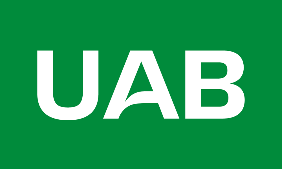 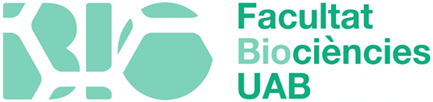 OBLIGATORIOSOBLIGATORIOSOBLIGATORIOSOBLIGATORIOSOBLIGATORIOSOBLIGATORIOSOBLIGATORIOSCódigoMóduloMóduloMóduloCréditos ECTSXX42914Bases para la Conservación y Gestión de la BiodiversidadBases para la Conservación y Gestión de la BiodiversidadBases para la Conservación y Gestión de la Biodiversidad642915Ecología EspacialEcología EspacialEcología Espacial642923Estadística y Modelización AmbientalEstadística y Modelización AmbientalEstadística y Modelización Ambiental1242920Trabajo de Fin de MásterTrabajo de Fin de MásterTrabajo de Fin de Máster15OPTATIVOS EspecialidadOPTATIVOS EspecialidadOPTATIVOS EspecialidadOPTATIVOS EspecialidadOPTATIVOS EspecialidadOPTATIVOS EspecialidadOPTATIVOS EspecialidadCódigoCódigoMóduloCréditos ECTSCréditos ECTSCréditos ECTSX4291642916Contenidos Avanzados de Ecología Terrestre6664292142921Diseño y Metodología de Proyectos en Ecología Terrestre9994291942919Métodos Experimentales en Ecología Terrestre666COMPLEMENTOS DE FORMACIÓNCOMPLEMENTOS DE FORMACIÓNCOMPLEMENTOS DE FORMACIÓNCOMPLEMENTOS DE FORMACIÓNCOMPLEMENTOS DE FORMACIÓNCOMPLEMENTOS DE FORMACIÓNCOMPLEMENTOS DE FORMACIÓNCódigoCódigoMóduloCréditos ECTSCréditos ECTSCréditos ECTSX100786100786Zoología 666100801100801Botánica 666100768100768Ecología666102795102795Zoología666102804102804Análisis de la Vegetación666100811100811Bioestadística 666